Your recent request for information is replicated below, together with our response.I seek the following information about expenditures incurred by your police force related to the engagement of actors for the production of police training videos within the past 12 months.1. The total amount of money spent on hiring actors for police training videos.2. The number of projects/videos for which actors were hired.3. A brief description of the procurement process for these actors, including whether this was done through an agency or directly.4. Any available breakdown of costs per project/video.I would advise that Police Scotland do not hire actors for this purpose.In response to your request, and in terms of Section 17 of the Freedom of Information (Scotland) Act 2002, this represents a notice that the information you seek is not held by Police Scotland.If you require any further assistance, please contact us quoting the reference above.You can request a review of this response within the next 40 working days by email or by letter (Information Management - FOI, Police Scotland, Clyde Gateway, 2 French Street, Dalmarnock, G40 4EH).  Requests must include the reason for your dissatisfaction.If you remain dissatisfied following our review response, you can appeal to the Office of the Scottish Information Commissioner (OSIC) within 6 months - online, by email or by letter (OSIC, Kinburn Castle, Doubledykes Road, St Andrews, KY16 9DS).Following an OSIC appeal, you can appeal to the Court of Session on a point of law only. This response will be added to our Disclosure Log in seven days' time.Every effort has been taken to ensure our response is as accessible as possible. If you require this response to be provided in an alternative format, please let us know.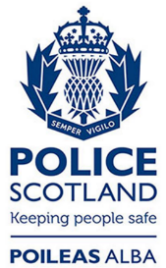 Freedom of Information ResponseOur reference:  FOI 24-0618Responded to:  9 April 2024